AJ – 8. A                       15.6. – 19.6. 2020Hello, this week is the last one! I can´t believe that the end is here!!!!!!!         I hope you are as happy as I am Odkaz na poslech: https://elt.oup.com/student/project/level4/unit06/audio?cc=global&selLanguage=en___________________________________________________________________________________pondělí 15.6.1) poslední gramatika!!!!!- do sešitu Grammar si napiš datum, nadpis VERBS AND NOUNS a podle uč. str. 73 cv. 5a si udělej tabulku a podle textu na str. 72 doplň chybějící slovesa nebo podstatná jména – tady jde o to, že můžeme různými způsoby vyjádřit stejnou věc → je jedno, jestli použijete sloveso argue nebo slovní spojení have an argument – obojí znamená hádat se     Např.: I often argue with my brother. = I often have an argument with                                                                       my brother. 2) PS str. 58 cv. 1 – doplň podstatné jméno ke slovesu, cv. 2 – doplň slovní spojení 3) učit se nová slovíčka a gramatiku___________________________________________________________________________________úterý 16.6.1) čtení a poslech poslední epizody ze série KIDS – uč. str. 74 + konec si doposlechni ve cv.  3b na str. 752) PS str. 60 cv. 13) učit se slovíčka 6D_______________________________________________________________________středa 17.6.1) opakování U6 – PS str. 62 + 63_______________________________________________________________________čtvrtek 18.6. + pátek 19.6.1) opakování učiva 7. roč. – PS str. 64 + 65Tak a toto je vše pro tento školní rok! Kdo si chce dodělávat cvičení  PS, číst texty v učebnici apod., tak klidně můžete. Určitě si schovejte sešity Grammar, příští rok se bude opakovat a budou se vám hodit.Všem děkuji za spolupráci, někteří pracovali více, někteří méně, ale každý udělal aspoň něco. Příští rok už (snad) bude lépe a pro některé to bude jednodušší ve škole!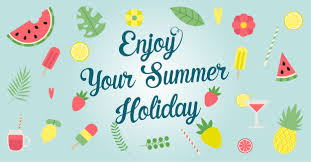 